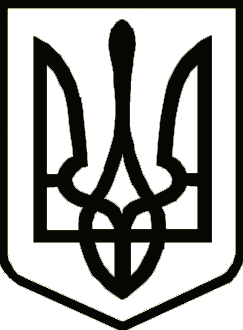 Україна	                  СРІБНЯНСЬКА СЕЛИЩНА РАДАРОЗПОРЯДЖЕННЯПро оповіщення військовозобов’язаногоКеруючись п.20 ч. четвертої ст.42, ч. восьмої ст.59 Закону України «Про місцеве самоврядування в Україні», на виконання Конституції України, Законів України «Про оборону України», «Про військовий обов’язок і військову службу», «Про мобілізаційну підготовку та мобілізацію», у відповідності до вимог п.47 постанови КМУ «Про затвердження Порядку організації та ведення військового обліку призовників, військовозобов’язаних та резервістів» від 30.12.2022 №1487, на підставі розпорядження начальника Прилуцького районного територіального центру комплектування та соціальної підтримки від 03.04.2023 №2/958, зобов`язую:        1. Першому заступнику селищного голови Віталію ЖЕЛІБІ здійснити оповіщення та забезпечити прибуття військовозобов’язаного ЖУКА Володимира Володимировича, працівника Срібнянської селищної ради, до другого відділу Прилуцького районного територіального центру комплектування та соціальної підтримки до 17 години 06 квітня 2023 року.       2. ЖУКУ Володимиру Володимировичу з собою мати військово-облікові документи, паспорт, реєстраційний номер облікової картки платника податків (ідентифікаційний код).3. Копію даного розпорядження надіслати до другого відділу Прилуцького районного територіального центру комплектування та соціальної підтримки до 07 квітня 2023 року.4. Контроль за виконанням даного розпорядження покласти на першого заступника селищного голови Віталія ЖЕЛІБУ.Селищний голова				                           Олена ПАНЧЕНКО	05 квітня 2023 року    смт Срібне			      № 45